Call to order by the ChairAdjourn to Closed Meeting pursuant to RSMo 610.021(1)(3)(13) Personnel LegalOGDVacanciesPay3. Adjourn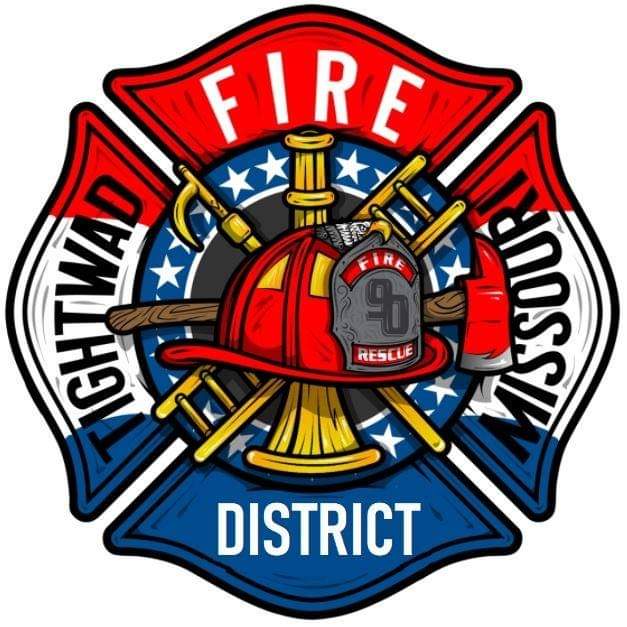 AGENDATightwad Fire Protection District7th Meeting of the 17th Board of DirectorsMonday, June 20, 2022, at 6:00 pmTightwad Fire Station11585  MO Highway 7, Clinton, MO 64735660-477-3456www.tightwadfpd.org